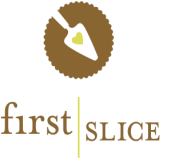                             To Your Table Late Winter 2015                                     Meal Instructions week 4February Sneak Peek Promotions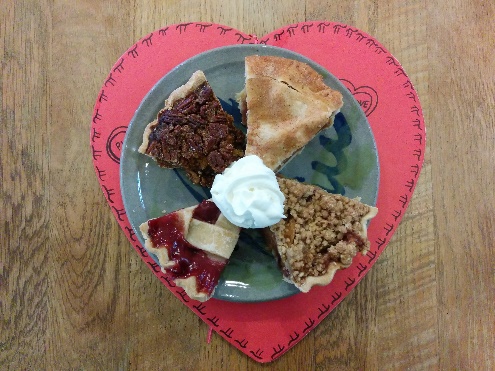 *Galentine’s Day (2/13) & Valentine’s Day (2/14) Special at all cafes:Mini Pie Flights for $7         Try out FOUR flavors in one sitting! Chocolate Lover’s : French Silk, Polka Dot, Chocolate Peanut Butter, & Chocolate CreamFruit & Nut: Michigan Sour Cherry, Traditional Apple, Balsamic Raspberry Pear, Blueberry Peach Streusel, or PecanDreamy Creams: Coffee Toffee, Key Lime, Tabasco, & Blueberry Supreme DIY Pie Flights: Your choice of 4 from available flavors*Valentine’s Day Prix Fix Dinner at Manor Cafe                                            Intimate atmosphere, BYOB, and more details to come…* Say “Pie Love You” every month with our Pie Love Subscription: One mini pie every month for a year!$72 value for only $60*February 1st- February 14th  Buy One entrée & One Mini Pie for $12 or Buy Two entrees and One Mini Pie for $20 in all cafes. HELP SPREAD THE WORD ABOUT OUR SUBSCRIBER PROGRAM!       WITH YOUR HELP, WE CAN PROVIDE EVEN MORE OUTREACH IN 2015!February Sneak Peek Promotions*Galentine’s Day (2/13) & Valentine’s Day (2/14) Special at all cafes:Mini Pie Flights for $7         Try out FOUR flavors in one sitting! Chocolate Lover’s : French Silk, Polka Dot, Chocolate Peanut Butter, & Chocolate CreamFruit & Nut: Michigan Sour Cherry, Traditional Apple, Balsamic Raspberry Pear, Blueberry Peach Streusel, or PecanDreamy Creams: Coffee Toffee, Key Lime, Tabasco, & Blueberry Supreme DIY Pie Flights: Your choice of 4 from available flavors*Valentine’s Day Prix Fix Dinner at Manor Cafe                                            Intimate atmosphere, BYOB, and more details to come…* Say “Pie Love You” every month with our Pie Love Subscription: One mini pie every month for a year!$72 value for only $60*February 1st- February 14th  Buy One entrée & One Mini Pie for $12 or Buy Two entrees and One Mini Pie for $20 in all cafes. HELP SPREAD THE WORD ABOUT OUR SUBSCRIBER PROGRAM!       WITH YOUR HELP, WE CAN PROVIDE EVEN MORE OUTREACH IN 2015!February Sneak Peek Promotions*Galentine’s Day (2/13) & Valentine’s Day (2/14) Special at all cafes:Mini Pie Flights for $7         Try out FOUR flavors in one sitting! Chocolate Lover’s : French Silk, Polka Dot, Chocolate Peanut Butter, & Chocolate CreamFruit & Nut: Michigan Sour Cherry, Traditional Apple, Balsamic Raspberry Pear, Blueberry Peach Streusel, or PecanDreamy Creams: Coffee Toffee, Key Lime, Tabasco, & Blueberry Supreme DIY Pie Flights: Your choice of 4 from available flavors*Valentine’s Day Prix Fix Dinner at Manor Cafe                                            Intimate atmosphere, BYOB, and more details to come…* Say “Pie Love You” every month with our Pie Love Subscription: One mini pie every month for a year!$72 value for only $60*February 1st- February 14th  Buy One entrée & One Mini Pie for $12 or Buy Two entrees and One Mini Pie for $20 in all cafes. HELP SPREAD THE WORD ABOUT OUR SUBSCRIBER PROGRAM!       WITH YOUR HELP, WE CAN PROVIDE EVEN MORE OUTREACH IN 2015!February Sneak Peek Promotions*Galentine’s Day (2/13) & Valentine’s Day (2/14) Special at all cafes:Mini Pie Flights for $7         Try out FOUR flavors in one sitting! Chocolate Lover’s : French Silk, Polka Dot, Chocolate Peanut Butter, & Chocolate CreamFruit & Nut: Michigan Sour Cherry, Traditional Apple, Balsamic Raspberry Pear, Blueberry Peach Streusel, or PecanDreamy Creams: Coffee Toffee, Key Lime, Tabasco, & Blueberry Supreme DIY Pie Flights: Your choice of 4 from available flavors*Valentine’s Day Prix Fix Dinner at Manor Cafe                                            Intimate atmosphere, BYOB, and more details to come…* Say “Pie Love You” every month with our Pie Love Subscription: One mini pie every month for a year!$72 value for only $60*February 1st- February 14th  Buy One entrée & One Mini Pie for $12 or Buy Two entrees and One Mini Pie for $20 in all cafes. HELP SPREAD THE WORD ABOUT OUR SUBSCRIBER PROGRAM!       WITH YOUR HELP, WE CAN PROVIDE EVEN MORE OUTREACH IN 2015!COOKING INSTRUCTIONS (Cooking times may vary)COOKING INSTRUCTIONS (Cooking times may vary)COOKING INSTRUCTIONS (Cooking times may vary)Basque ChickenPreheat oven to 350 °, remove lid, cover with foil, place on a sheet tray and bake for 40-45 minutes.Basque ChickenPreheat oven to 350 °, remove lid, cover with foil, place on a sheet tray and bake for 40-45 minutes.Turkey Meatloaf with Tomato GravyKeep Frozen. Preheat oven to 400˚ and remove plastic lid. Place on sheet tray and bake for 30 minutes or until middle is hot.Turkey Meatloaf with Tomato GravyKeep Frozen. Preheat oven to 400˚ and remove plastic lid. Place on sheet tray and bake for 30 minutes or until middle is hot.Almond Crusted Pork Loin Preheat oven to 350°, Remove plastic lid. place on sheet tray & bake for 35 minutes.Almond Crusted Pork Loin Preheat oven to 350°, Remove plastic lid. place on sheet tray & bake for 35 minutes.Pan Seared Trout with Lemongrass Butter Keep frozen.  Preheat oven to 350 degrees, remove plastic lid & cover with foil and bake for 35 minutes.  Serve with Lemongrass Butter Sauce.Pan Seared Trout with Lemongrass Butter Keep frozen.  Preheat oven to 350 degrees, remove plastic lid & cover with foil and bake for 35 minutes.  Serve with Lemongrass Butter Sauce.Papas Rellenas with Roasted Tomato SauceKeep frozen.  Remove plastic lid and place on a sheet tray.  Preheat oven to 300° and bake for 35 minutes or until hot.  Serve with tomato sauce.Papas Rellenas with Roasted Tomato SauceKeep frozen.  Remove plastic lid and place on a sheet tray.  Preheat oven to 300° and bake for 35 minutes or until hot.  Serve with tomato sauce.Phoenix Bean Spicy Tofu Stir Fry If Frozen, Thaw before cooking. Heat sauce in sauté pan. toss with vegetables & tofu for 7 minutes. Covering pan helps steam veggies. Mix well.   Phoenix Bean Spicy Tofu Stir Fry If Frozen, Thaw before cooking. Heat sauce in sauté pan. toss with vegetables & tofu for 7 minutes. Covering pan helps steam veggies. Mix well.   SIDESVILLESIDESVILLE Mushroom Barley Soup Thaw. Heat soup in a pot. Add ½ cup of water.  Simmer for 5 Min. Or open lid slightly and microwave for 8 mins. Stir and heat further if necessary. Mushroom Barley Soup Thaw. Heat soup in a pot. Add ½ cup of water.  Simmer for 5 Min. Or open lid slightly and microwave for 8 mins. Stir and heat further if necessary.Butternut Squash Gratin Keep frozen. Preheat oven to 350 ˚. Place on sheet tray and bake for 30 mins. Bake an additional 5 mins if needed. Middle should be hot.  Butternut Squash Gratin Keep frozen. Preheat oven to 350 ˚. Place on sheet tray and bake for 30 mins. Bake an additional 5 mins if needed. Middle should be hot.  Greek Green Salad  with Red Wine DressingGreek Green Salad  with Red Wine DressingOrzo Vegetable Medley Keep Frozen. Preheat oven to 350°, place on a sheet tray and bake for 30 minutes.Orzo Vegetable Medley Keep Frozen. Preheat oven to 350°, place on a sheet tray and bake for 30 minutes.Organic Cauliflower & Sundried Tomato Butter Bring 6 c. water & 1 TBSP salt to a boil; add cauliflower and cook for 3-5 minutes.  Heat butter in separate pan; drain cauliflower & toss with sundried tomato butter.Organic Cauliflower & Sundried Tomato Butter Bring 6 c. water & 1 TBSP salt to a boil; add cauliflower and cook for 3-5 minutes.  Heat butter in separate pan; drain cauliflower & toss with sundried tomato butter.Sautéed Red Potatoes Keep Frozen. Preheat oven to 350 degrees. Remove the lid. Cover with foil (optional).Place on sheet tray and bake for 35 minutes.Sautéed Red Potatoes Keep Frozen. Preheat oven to 350 degrees. Remove the lid. Cover with foil (optional).Place on sheet tray and bake for 35 minutes.Caramel Apple Pecan Cheesecake Sharing is caring. Thaw for approx. 15 mins before consuming. Caramel Apple Pecan Cheesecake Sharing is caring. Thaw for approx. 15 mins before consuming. 